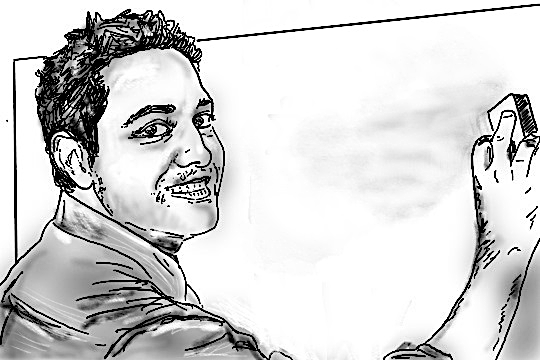 Un profesor con varias facetasVa a escuchar a Ignacio que cuenta 
de su profesión y su vida. Conteste a las preguntas (1-7) con 1-6 palabras. Un profesor con varias facetas: Fragen beantworten, 7 BE, 1 BE pro Ite 0Ejemplo¿Cuántos años tiene Ignacio? (Tiene) 35 años.1¿Cómo es la escuela donde trabaja?(solo una opción)2¿Qué asignaturas da? (anotar dos ejemplos)3¿Para qué profesión prepara a adultos?4¿Dónde vive?5Además de ser campesinos, ¿dónde trabajan los padres de sus alumnos durante una temporada del año?6¿Por qué le gusta la forma de trabajar en el tipo de escuela que presenta?(solo una opción)7¿Qué interés tiene en el campo de la música?(solo una opción)